Niagara Education and Business Consulting 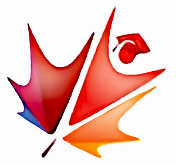 尼亚加拉教育商务咨询公司学生条例和规则以下是尼亚加拉教育商业咨询公司对学生的基本要求。如违反条例被遣返回国一切费用由父母承担。_______________________ （学生名字）同意：保证每天按时上学，绝不逃课。如违反学校条例，被学校开除，一切责任和费用由自己承担。会遵守加拿大的法规，我了解：19岁以下买酒是违法的19岁以下买烟是违法的购买非医疗药品是违法的不会参与任何形式的暴力。18岁以下学生离开所在城市之前需告知监护人离开和返回的日期，目的地和同行人，并取得监护人和父母的同意，否则一切后果自负。学生必须每晚11点前回到寄宿家庭，如需外出过夜需经父母和寄宿家庭父母同意。未成年学生不得与他人发生性关系，否则一切后果自负。不会擅自开机动车，除非：18岁以上有父母和寄宿家庭的文字许可参加了加拿大的驾驶学校高中时期不会擅自外出工作。会尊重寄宿家庭的种族和信仰。与寄宿家庭相处，我会：尊重寄宿家庭的每个成员服从寄宿家庭的规则主动承担部分家务尊重寄宿家庭的隐私只用电话卡打国际长途避免跟寄宿家庭借钱会尊重不同的文化，知道加拿大是一个多元文化的国家，理解周围的人有不同的文化背景。歧视不同种族和信仰在加拿大是违法的。保证遵守尼亚加拉教育商业咨询公司、学校和寄宿家庭的所有规则。学生签字：_______________________		父母签字：_______________________时  间：_________________________		时  间：_________________________